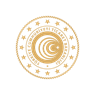 YENİ NESİL İHRACAT DESTEKLERİ VE  DIŞ TİCARET EĞİTİM PROGRAMI  10 MAYIS 2023 (ONLINE) 10.00 	 Açılış  	 Video Gösterimi 10.10-10.50  Ülke Sunumu-Endonezya (Endonezya Pazarına İhraç İmkanları) 10.50-12.20  İhracatta Sağlanan Yeni Nesil Devlet Destekleri-Mal İhracatı  	 10.50-11.10 	Kobi ve Kümelenme Destekleri   	 11.10-11.30 	Tanıtım ve Fuar Destekleri 	  	 11.30-11.50  Markalaşma ve Tasarım Destekleri   	 11.50-12.20 	E-İhracat Destekleri 12.20-13.30  Öğle Arası 13.30-14.10 	İhracatta Sağlanan Yeni Nesil Devlet Destekleri -Hizmet İhracatı  14.10-14.50 	Pazara Giriş Engelleri ve Çözüm Yolları 14.50-15.20 	Ticarette Teknik Engeller 15.20-15.40 	7223 Sayılı Ürün Güvenliği ve Teknik Düzenlemeler Kanunu 